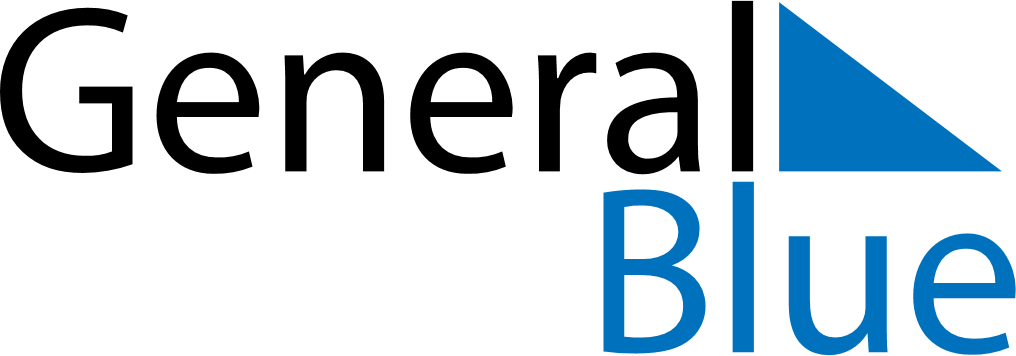 August 2024August 2024August 2024August 2024August 2024August 2024Troim, Viken, NorwayTroim, Viken, NorwayTroim, Viken, NorwayTroim, Viken, NorwayTroim, Viken, NorwayTroim, Viken, NorwaySunday Monday Tuesday Wednesday Thursday Friday Saturday 1 2 3 Sunrise: 5:01 AM Sunset: 10:03 PM Daylight: 17 hours and 1 minute. Sunrise: 5:03 AM Sunset: 10:00 PM Daylight: 16 hours and 56 minutes. Sunrise: 5:06 AM Sunset: 9:57 PM Daylight: 16 hours and 51 minutes. 4 5 6 7 8 9 10 Sunrise: 5:08 AM Sunset: 9:55 PM Daylight: 16 hours and 46 minutes. Sunrise: 5:11 AM Sunset: 9:52 PM Daylight: 16 hours and 41 minutes. Sunrise: 5:13 AM Sunset: 9:49 PM Daylight: 16 hours and 36 minutes. Sunrise: 5:16 AM Sunset: 9:46 PM Daylight: 16 hours and 30 minutes. Sunrise: 5:18 AM Sunset: 9:44 PM Daylight: 16 hours and 25 minutes. Sunrise: 5:21 AM Sunset: 9:41 PM Daylight: 16 hours and 20 minutes. Sunrise: 5:23 AM Sunset: 9:38 PM Daylight: 16 hours and 14 minutes. 11 12 13 14 15 16 17 Sunrise: 5:26 AM Sunset: 9:35 PM Daylight: 16 hours and 9 minutes. Sunrise: 5:28 AM Sunset: 9:32 PM Daylight: 16 hours and 3 minutes. Sunrise: 5:31 AM Sunset: 9:29 PM Daylight: 15 hours and 58 minutes. Sunrise: 5:33 AM Sunset: 9:27 PM Daylight: 15 hours and 53 minutes. Sunrise: 5:36 AM Sunset: 9:24 PM Daylight: 15 hours and 47 minutes. Sunrise: 5:38 AM Sunset: 9:21 PM Daylight: 15 hours and 42 minutes. Sunrise: 5:41 AM Sunset: 9:18 PM Daylight: 15 hours and 36 minutes. 18 19 20 21 22 23 24 Sunrise: 5:43 AM Sunset: 9:15 PM Daylight: 15 hours and 31 minutes. Sunrise: 5:46 AM Sunset: 9:12 PM Daylight: 15 hours and 25 minutes. Sunrise: 5:48 AM Sunset: 9:09 PM Daylight: 15 hours and 20 minutes. Sunrise: 5:51 AM Sunset: 9:06 PM Daylight: 15 hours and 14 minutes. Sunrise: 5:53 AM Sunset: 9:03 PM Daylight: 15 hours and 9 minutes. Sunrise: 5:56 AM Sunset: 9:00 PM Daylight: 15 hours and 3 minutes. Sunrise: 5:59 AM Sunset: 8:57 PM Daylight: 14 hours and 58 minutes. 25 26 27 28 29 30 31 Sunrise: 6:01 AM Sunset: 8:54 PM Daylight: 14 hours and 52 minutes. Sunrise: 6:03 AM Sunset: 8:51 PM Daylight: 14 hours and 47 minutes. Sunrise: 6:06 AM Sunset: 8:48 PM Daylight: 14 hours and 41 minutes. Sunrise: 6:08 AM Sunset: 8:45 PM Daylight: 14 hours and 36 minutes. Sunrise: 6:11 AM Sunset: 8:41 PM Daylight: 14 hours and 30 minutes. Sunrise: 6:13 AM Sunset: 8:38 PM Daylight: 14 hours and 24 minutes. Sunrise: 6:16 AM Sunset: 8:35 PM Daylight: 14 hours and 19 minutes. 